MOÇÃO Nº 425/2019Manifesta apelo ao Poder Executivo Municipal para que seja instalado dois abrigos em ponto de ônibus “Parada de Ônibus”, na Rua Sebastião Furlan, próximo ao campo society e na esquina com a rua São Sebastião, no bairro Cruzeiro do Sul.Senhor Presidente,Senhores Vereadores, CONSIDERANDO que este vereador tem recebido inúmeras reclamações de moradores do referido bairro, usuários do transporte coletivo urbano, reivindicando a colocação de dois abrigos de ônibus no ponto localizado na Rua Sebastião Furlan, próximo ao campo society e na esquina com a rua São Sebastião, no bairro Cruzeiro do Sul. CONSIDERANDO que, de acordo com os reclamantes, o ponto de ônibus não dispõe de cobertura, o que “obriga” os passageiros a aguardarem os coletivos debaixo de sol e chuva, causando transtornos aos mesmos;CONSIDERANDO que a instalação destas coberturas vai trazer mais conforto para os usuários que utilizam o transporte público e também o transporte escolar, muitas mães relataram que quando e época de chuva muitas das vezes deixam de levarem os seus filhos no ponto de ônibus por motivo de não haver cobertura, sendo feito este serviço vai estar colaborando com os moradores daquele bairro;Ante o exposto e nos termos do Capítulo IV do Título V do Regimento Interno desta Casa de Leis, a CÂMARA MUNICIPAL DE SANTA BÁRBARA D’OESTE, ESTADO DE SÃO PAULO, para que seja instalado abrigo em ponto de ônibus “Parada de Ônibus”, na Rua Sebastião Furlan, próximo ao campo society, no bairro Cruzeiro do Sul. Plenário “Dr. Tancredo Neves”, em 30 de setembro de 2019.JESUS VENDEDOR-Vereador -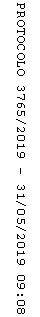 